БЕРЕЗНИКОВСКАЯ ГОРОДСКАЯ ДУМА ПЕРМСКОГО КРАЯVI СОЗЫВРЕШЕНИЕ № 73Дата принятия 25 февраля 2016 г.О формировании Молодежного парламента муниципального образования «Город Березники»В соответствии с подпунктом 2.5. пункта 2 Положения о Молодежном парламенте муниципального образования «Город Березники», утвержденного решением Березниковской городской Думы от 25 февраля 2016 г. № 72 Березниковская городская Дума РЕШАЕТ:1. Провести процедуру формирования Молодежного парламента муниципального образования «Город Березники» с 01 марта 2016 года по 21 марта 2016 года.2. Вопрос о составе Молодежного парламента муниципального образования «Город Березники» рассмотреть на очередном заседании Березниковской городской Думы в марте 2016 года.3. Организацию процедуры формирования Молодежного парламента муниципального образования «Город Березники», координацию действий участников процедуры формирования поручить управляющему делами Березниковской городской Думы. 4. Опубликовать настоящее решение в официальном печатном издании и разместить на официальных сайтах Березниковской городской Думы и администрации города в информационно –телекоммуникационной сети «Интернет».5. Настоящее решение вступает в силу со дня, следующего за днем его официального опубликования.6. Контроль за исполнением настоящего решения возложить на председателя Березниковской городской Думы.Глава города БерезникиС.П.ДьяковПредседатель Березниковской городской Думы                                                     К.В.Белоглазов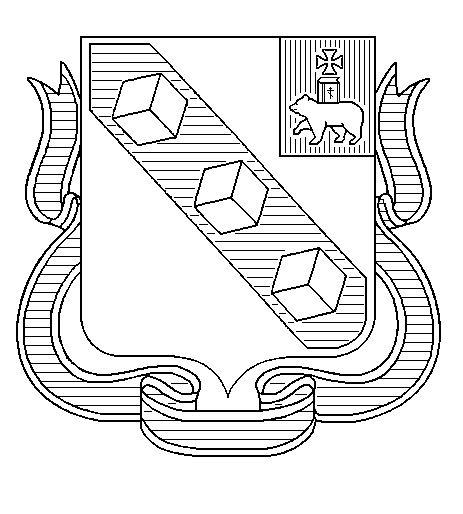 